ЧЕРКАСЬКА ОБЛАСНА РАДАР І Ш Е Н Н Я11.09.2020 										№ 38-36/VIIПро звернення депутатів Черкаськоїобласної ради VII скликаннядо Прем’єр-міністра України Д.А. ШМИГАЛЯщодо невідкладного врегулювання питанняіз блокування податкових накладнихсільгоспвиробникамВідповідно до статті 43 Закону України "Про місцеве самоврядування
в Україні" обласна рада в и р і ш и л а:1. Схвалити звернення депутатів Черкаської обласної ради VII скликання до Прем’єр-міністра України Д.А. ШМИГАЛЯ щодо невідкладного врегулювання питання із блокування податкових накладних сільгоспвиробникам.2. Звернення направити за належністю для розгляду.Голова									А. ПІДГОРНИЙДодатокдо рішення обласної радивід 11.09.2020 № 38-36/VIIЗверненнядепутатів Черкаської обласної ради VII скликаннядо Прем’єр-міністра України Д.А. ШМИГАЛЯ щодо невідкладного врегулювання питання із блокування податкових накладних сільгоспвиробникамУ Черкаській області, яка є найбільш орієнтованою на аграрний сектор економіки, особливої гостроти та актуальності набуло питання можливої дестабілізації господарської діяльності сільгоспвиробників.Основними причинами, які призвели до такої ситуації є блокування податкових накладних аграріям регіону.Система заходів, які були відпрацьовані державними контролюючими органами (зокрема Державною податковою службою України) з метою зменшення рівня шахрайства у сфері відшкодування податку на додану вартість (ПДВ), у т.ч. і в аграрному секторі, шляхом блокування податкових накладних, наразі набула негативних і загрозливих тенденцій.Зокрема, у ході робочих зустрічей із агровиробниками регіону систематично надходять скарги на дії працівників ДПС України
щодо блокування податкових накладних не лише шахраям та особам, причетним до реалізації незаконних схем збагачення, а й звичайним сільгоспвиробникам, які здійснюють свою діяльність у регіоні протягом багатьох років.Не завжди обґрунтоване та доцільне застосування широкого спектру заходів із надмірно ретельним вивченням господарських операцій не лише значних за обсягами, а й поточних (таких, що здійснюються дрібними 
та середніми фермерами систематично), набуло загрозливих тенденцій та вкрай негативно впливає на ситуацію в аграрному секторі Черкаської області.Слід зазначити, що без втручання в дану ситуацію, вона може найближчим часом призвести до негативних наслідків у суспільно-політичній та соціально-економічній сферах не лише регіону, а й держави.Зокрема, вірогідним є зростання рівня соціальної напруги в середовищі сільгоспвиробників регіону (у крайніх випадках – проведення масових протестних заходів), яке може бути використано зацікавленими структурами для негативного впливу на імідж державної влади.У фінансовій сфері неконтрольований розвиток ситуації призведе 
до недоотримання надходжень до бюджетної сфери через зменшення прибутків аграріїв.Оскільки механізм протидії шахрайству у сфері відшкодування ПДВ був розроблений на загальнодержавному рівні, а проблемне питання набуло значної гостроти, вирішення його на місцях є неможливим і потребує втручання керівництва держави.Схвалено на тридцять восьмій сесії Черкаської обласної ради сьомого скликання 11 вересня 2020 року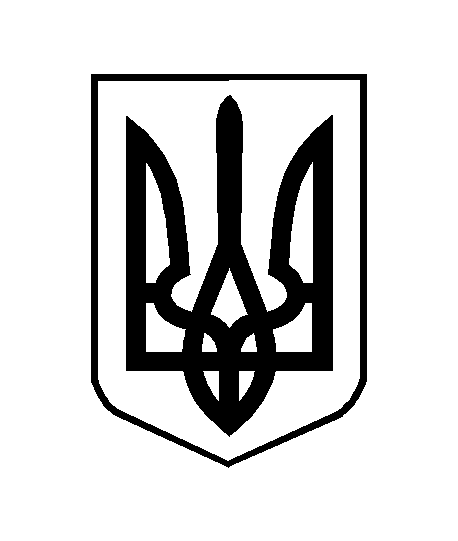 